          《在线课堂》学习单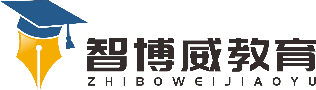 班级：                姓名：                 单元语文4年级上册第2单元课题语文园地二温故知新在这个单元课文的学习过程中，我们对“学会质疑”进行了训练。2、在阅读时，我们可以从不同角度提出问题自主攀登给下列字加拼音：注—驻     抄—钞      赔—培堵—赌     煤—媒      芬—氛 观察这些字在字形和读音上有什么特点：_______________________二、请同学们读一读这3组生字，观察这3组生字有什么特点。帐         樟         狡 贺         杠         猾三、写一组这样的句子，勇敢尝试一下。◇他很喜欢看书，下课时看书，吃饭时 看书，连上厕所时都在看书。◇他很喜欢看书，下课时、吃饭时、上厕所时都在看书。稳中有升试着背一背1、好问则裕，自用则小。   ——《尚书》2、智能之士，不学不成，不问不知。——王充说句心里话